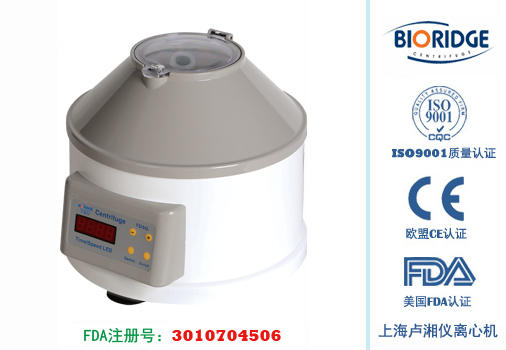 产品介绍这款离心机专门为美容院使用美国BD管特别设计，外形美观，轻巧，是各大美容机构的最佳选择。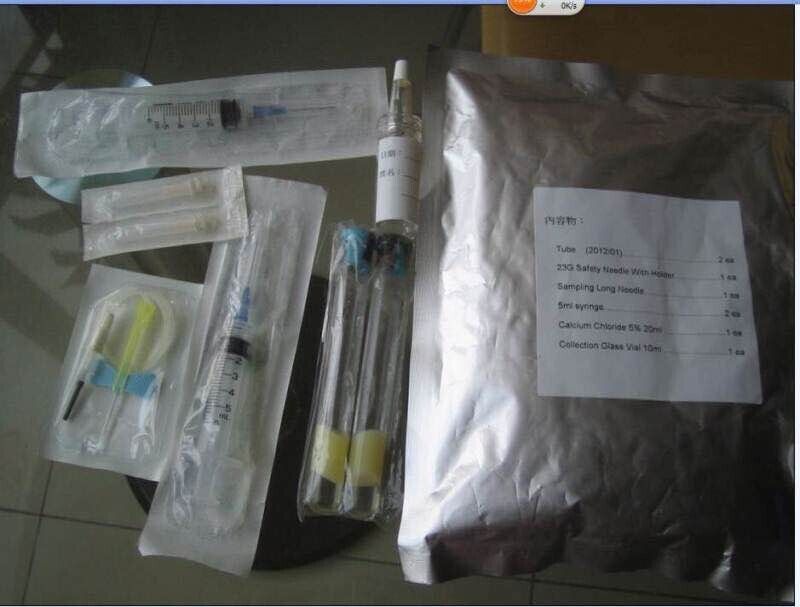 美国BD管 主要技术性能 
1、造型美观大方，具有工业用ABS外壳，使用寿命长，易清洁。 2、为确保用户安全，顶盖打开时，机器停止运行。 3、具备高端机型所具备的安静，平稳的运行性能。 4、根据用户的需求可设定需要的转速和时间。 5、记忆功能可存储上一次运行的参数。 主要技术参数 配件中心型号 TD5G 最高转速 4000r/min 最大相对离心力 1790xg 转子容量 15mlx6 转速精度 ± 30r/min 时间设置范围 1min~60min 整机噪音 <60dB(A) 电源 AC220V  50Hz   外形尺寸(LxWxH) 270mmx270mmx240mm 外包装尺寸(LxWxH) 320mmx320mmx280mm 净重 5kg 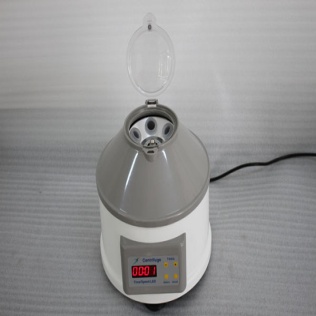 NO.1
容量：15ml×6
转速： 4000r/min
离心力： 1790×g